Шарова Лариса Николаевнаучитель информатики МБОУ «Университетский лицей»Республика Карелия, г. ПетрозаводскТехнологическая карта по учебному предмету «Информатика» в 5а классе с углублённым изучением математики на тему «Табличный способ решения логических задач»Приложение 1Вариант 1: Текстовое представление информации «Оценки за год»В 5а классе один отличник. В 5б и 5в отличников нет. На «4» и «5» обучаются в 5а классе – 13 учащихся, а в 5б – 4 ученика. В 5а ни у одного учащегося нет двойки за год. Тройки за год имеют 13 учащихся 5 а класса. В 5в классе один отличник. В 5г классе ни у одного учащегося нет двойки за год. На «4» и «5» обучаются в 5в классе – 6 учащихся. В 5б классе нет отличников. В 5в и 5б классах нет двоечников. Тройки за год имеют 18 учащихся 5 б класса, и 20 учащихся 5в класса. На «4» и «5» обучаются в 5г классе – 19 учащихся. В 5в классе нет отличников. В 5г классе 6 учащихся имеют тройки за год.Ответьте на вопросы:Сколько учеников обучаются на «5» в каждом классе? ____________Сколько учеников обучаются на «4» и «5» в каждом классе? _________Сколько учеников обучаются на «3» в каждом классе? ______________Сколько учеников обучаются на «2» в каждом классе? ___________Вариант 2: Табличная форма представления информации «Оценки за год»Ответьте на вопросы:Сколько учеников обучаются на «5» в каждом классе? ____________Сколько учеников обучаются на «4» и «5» в каждом классе? _________Сколько учеников обучаются на «3» в каждом классе? ______________Сколько учеников обучаются на «2» в каждом классе? ___________Приложение 25 шагов на пути поиска решения логических задачСоставляйте таблицу, так как в таблице удаётся учесть все возможные варианты. Внимательно читайте каждое утверждение, так как в каждом содержится что-то такое, что позволит вам исключить хотя бы один из вариантов.Старайтесь отыскать ключевое утверждение, оно поможет развязать весь клубок.После того как вы сравнили все утверждения и исключили из них те, невероятность которых была на поверхности, сравните утверждения между собой, установите связи и противоречия.Решение можно найти простым методом последовательных исключений. Тип урока:КомбинированныйАвторы УМК:УМК «Информатика» 5-6 классы. Авторы Босова Л.Л., Босова А.Ю.Цели урока:Формирование понятия о представлении информации в форме таблиц, формирование умений преобразовывать информацию из тестовой формы в табличную на примере решения логических задач.Планируемые образовательные результаты (личностные,  метапредметные, предметные): Личностные  –  формирование положительного и ответсвенного отношения к учению, готовность к саморазвитию и самообразованию;метапредметные  –  формирование основ  ИКТ-компетентности; умение использовать таблицы для фиксации взаимно однозначного соответствия между объектами двух множеств; предметные – умение представлять информацию в табличной форме, умение строить логические рассуждения.Решаемые учебные задачи:Акцентировать  внимание  учащихся  на  достоинствах  табличной  формы представления информации; дать представление о таблице как очень удобной форме фиксации взаимно однозначного соответствия между объектами двух множеств; 3)  закрепить  умения   решать логические задачи с помощью таблиц.Оборудование:ноутбук учителя, интерактивная доска, мультимедийный проектор, колонки.Образовательные ресурсы:http://metodist.lbz.ru/authors/informatika/3/Этапы урокаМатериал ведения урокаДеятельность учащихсяУУД на этапах урока1Организационный моментУчитель приветствует детей, проверяет готовность к уроку.Дети рассаживаются по местам. Проверяют наличие письменных принадлежностей, рабочих тетрадей, включают компьютеры.Личностные УУД:- формирование навыков самоорганизации2Запись домашнего задания.§9; РТ: №122, №127, 129. Работа с дневниками- формирование навыков письма3Мотивация к учебной деятельностиРешите анаграммы (слайд 2)ЦАТИБАЛЧААДАЗКИГОЛА- думают, отгадываютЛичностные УУД:- развитие логического мышления4Групповой эксперимент по поиску информации.Класс делится на 4 группы по 4 человека.Группам  предложена одинаковая информация на карточках: в 2-х группах информация представлена в виде текста и в 2-х группах в таблице. Прочитать текст «Оценка за год» ответить на вопросы. (Приложение 1) Подведение итогов эксперимента (слайд 3)Почему время, потраченное на выполнение задания, оказалось разным? Какая форма была более удобной и наглядной для выполнения этого задания? Определите, информация какого вида воспринимается легче?- слушают задание, делятся на группы, выполняют задание: читают текст, пытаются ответить на вопросы- Отвечают на вопросы, участвуют в мини дискуссии, о том, что формы представления информации у групп были разные, делают вывод, что таблица нагляднее т.к. содержит много информации в сжатом виде и поэтому информация воспринимается быстрее.Познавательные УУД: закрепление материала, изученного на предыдущих  уроках.Личностные УУД:- формирование навыков самоорганизации- развитие грамотной речиКоммуникативные УУД:- умение работать в группах, - умение участвовать в дискуссии5Повторение.- Расскажите о  таблицах, которые вы часто используете в повседневной жизни и на уроках (слайд 4 и 5) - Как устроена таблица? (слайд 6)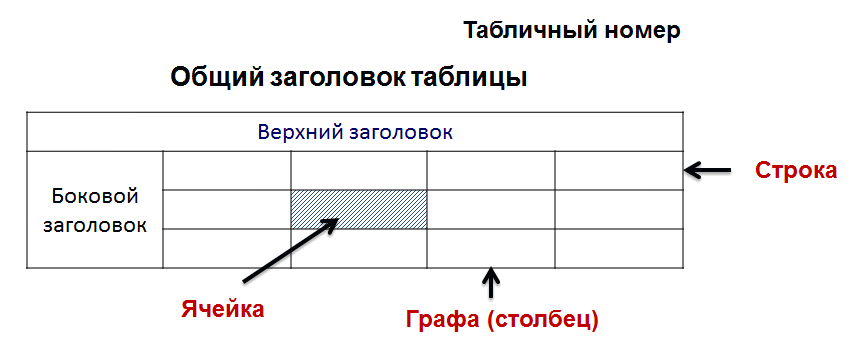 -Выполните задание №121 в рабочей тетради:  Преобразуйте текстовую информацию в табличную.Дайте названия столбцам и заполните таблицу.- Проверка в парах и на доске (слайд 7)- Вспоминают таблицу умножения, дневник, календарь, таблицы по русскому языку и другие;- смотрят на рисунок, называют основные элементы таблицы;- Выполняют задание в РТ- Сверяют результаты в парахЛичностные УУД:- развитие грамотной речи, памятиКоммуникативные УУД:- формирование умения общаться с одноклассниками, уважительного отношения друг другу6 Формулирование темы и целей урока - Решите математическую задачу (Слайд 8) Запиши решение по действиям (1 ученик  работает у доски): Садовнику нужно огородить прямоугольную клумбу с помощью 42–х  метрового мотка  проволоки.  Есть 2 варианта: длина клумбы  17 м, ширина 5 м длина клумбы 11 м, а ширина 10 м. Какой из этих вариантов должен выбрать садовник, чтобы ему хватило проволоки? - Математические задачи можно легко решить по действиям. - А как решить логическую задачу? (Слайд 9)   В бутылке, стакане, кувшине и банке находятся молоко, лимонад, квас и вода. Известно, что вода и молоко не в бутылке; сосуд с лимонадом стоит между кувшином и сосудом с квасом; в банке не лимонад и не вода; стакан стоит между банкой и сосудом с молоком. В каком сосуде находится каждая из жидкостей?- Если мы будем решать логическую задачу с помощью таблицы, то и темой нашего урока будет:- Назови цель урока: - вычисляют периметры прямоугольников1) (17 +5) * 2 = 44 м. 2) (11 +10) * 2 = 42 м.- делают вывод, что садовник выберет 2 вариант.- предлагают способы решения- рассуждением,  таблицей;- «Табличный способ решения логических задач»- Научиться решать логические задачи с помощью таблиц.Регулятивные:- развитие умения формулировать тему и цель урока Личностные:- формирование навыков самоорганизации, развитие логического мышленияКоммуникативные УУД:- умение слушать, выдвигать - умение участвовать в дискуссии7Объяснение темы Памятки на столе у каждого ученика «5 шагов на пути поиска решения логических задач» (Приложение 2) Слайд 11Задача на интерактивной доске (слайд 12)Три подружки - Вера, Оля и Таня - пошли в лес по ягоды. Для сбора ягод у них были корзинка, лукошко, ведёрко. Известно, что Оля была не с корзинкой и не с лукошком, Вера не с лукошком. Что с собой взяла каждая из девочек?- Читают, запоминают;- читают, смотрят, думают, как решить задачу, формулируют и отстаивают собственное мнениеПознавательные  УУД:- формирование представлений о способах решения логических задач с помощью таблиц,поиск и выделение необходимой информации.Личностные:- развитие внимания, зрительной и слуховой памяти, логического мышления. Коммуникативные УУД:- умение слушать, умение отстаивать свою точку зрения, развитие диалогической речи.8ФизкультминуткаВключить видеоролик Слайд 14- Выполняют упражнения вместе с героем видеороликаЛичностные:- изменение отношения к себе, своему здоровью и пониманию необходимости сохранения здоровья9Закрепление материала  Решите задачи в рабочей тетради №125, №126 и №128 самостоятельно  в рабочей тетради - Собрать тетради на проверку.- Решают самостоятельно,  сдают тетрадиПознавательные  УУД:- поиск и выделение необходимой информации, формирование навыка заполнения таблицы при решении логической задачи.Регулятивные УУД: планирование своих действий в соответствии с поставленной задачей и условиями её реализации10Компьютерный практикумВыполните задание на компьютере: (задача на слайде 18 и в файле на компьютере) Построй таблицу для решения логической задачи:За круглым столом оказались ребята из Москвы, Самары, Новгорода, Перми и Томска: Юра, Толя, Лёша, Коля, Витя.   Известно, что:Москвич сидел между томичём и Витей.Самаровец – между Юрой и Толей, а напротив него сидели пермяк и Лёша. Коля никогда не был в Самаре.Юра не бывал в Москве и Томске.Томич с Толей регулярно переписываются.      В каком городе живёт каждый из ребят?Работа с файлом «Логическая задача»- Открывают файл, строят таблицу, решают задачу, сохраняют результат в личной папке.Познавательные  УУД:-  формирование умения  преобразовывать текстовую форму в табличную для решения логической  задачи, закрепление навыка построения таблиц в текстовом процессоре MS Word11Итоги урока, рефлексияНа доску выводится начало фразы(слайд 19):Я сегодня узнал …Я сегодня научился …Мне понравилось…Мне было трудно …Я не разобрался …Урок заставил меня задуматься о … - Учитель анализирует ответы учащихся и делает для себя выводы.- отвечают на один из вопросов по выбору, При выходе с оценивают свою работу на уроке смайликом-магнитомЛичностные УУД:- рефлексия способов  и условий действия, контроль и оценка процесса и результатов деятельностиКоммуникативные УУД:- умение слушать и понимать других;- умение строить речевое высказывание в соответствии с поставленными задачами.КлассОбучаются 
на «5»Обучаются 
на «4»и«5»Имеют «3»Имеют «2»5 а1131305 б041805 в162005 г01960